        						        Educate. Learn. Empower. Lead       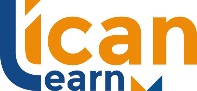 Principles of Assessment ChecklistPrinciples of Assessment ChecklistPrinciples of Assessment ChecklistPrinciples of Assessment ChecklistPrinciples of Assessment ChecklistPrinciples of Assessment ChecklistPrinciples of Assessment ChecklistCourse: Course:  Unit/s of Competency/s: Unit/s of Competency/s: Unit/s of Competency/s: Unit/s of Competency/s: Unit/s of Competency/s:Date:Date: Completed by: Completed by: Completed by: Completed by: Completed by:Instructions for useWithin Moderation meetings or course review activities ICAN Learn ’s Training and assessment staff should answer the following questions and consider a review of their assessment where ‘No’ answers are registered. Completed Checklists should be uploaded to ICAN Learn ’s Management System for further review.Instructions for useWithin Moderation meetings or course review activities ICAN Learn ’s Training and assessment staff should answer the following questions and consider a review of their assessment where ‘No’ answers are registered. Completed Checklists should be uploaded to ICAN Learn ’s Management System for further review.Instructions for useWithin Moderation meetings or course review activities ICAN Learn ’s Training and assessment staff should answer the following questions and consider a review of their assessment where ‘No’ answers are registered. Completed Checklists should be uploaded to ICAN Learn ’s Management System for further review.Instructions for useWithin Moderation meetings or course review activities ICAN Learn ’s Training and assessment staff should answer the following questions and consider a review of their assessment where ‘No’ answers are registered. Completed Checklists should be uploaded to ICAN Learn ’s Management System for further review.Instructions for useWithin Moderation meetings or course review activities ICAN Learn ’s Training and assessment staff should answer the following questions and consider a review of their assessment where ‘No’ answers are registered. Completed Checklists should be uploaded to ICAN Learn ’s Management System for further review.Instructions for useWithin Moderation meetings or course review activities ICAN Learn ’s Training and assessment staff should answer the following questions and consider a review of their assessment where ‘No’ answers are registered. Completed Checklists should be uploaded to ICAN Learn ’s Management System for further review.Instructions for useWithin Moderation meetings or course review activities ICAN Learn ’s Training and assessment staff should answer the following questions and consider a review of their assessment where ‘No’ answers are registered. Completed Checklists should be uploaded to ICAN Learn ’s Management System for further review.VALIDITYVALIDITYVALIDITYVALIDITYVALIDITYYesNo1.	The assessment tasks are based on realistic workplace activities and contexts.1.	The assessment tasks are based on realistic workplace activities and contexts.1.	The assessment tasks are based on realistic workplace activities and contexts.1.	The assessment tasks are based on realistic workplace activities and contexts.1.	The assessment tasks are based on realistic workplace activities and contexts.2.	The evidence relates directly to the units of competence, or learning outcomes, being assessed.2.	The evidence relates directly to the units of competence, or learning outcomes, being assessed.2.	The evidence relates directly to the units of competence, or learning outcomes, being assessed.2.	The evidence relates directly to the units of competence, or learning outcomes, being assessed.2.	The evidence relates directly to the units of competence, or learning outcomes, being assessed.3.	The instrument will assess the candidate’s ability to meet the level of performance required by the unit(s) of competency.3.	The instrument will assess the candidate’s ability to meet the level of performance required by the unit(s) of competency.3.	The instrument will assess the candidate’s ability to meet the level of performance required by the unit(s) of competency.3.	The instrument will assess the candidate’s ability to meet the level of performance required by the unit(s) of competency.3.	The instrument will assess the candidate’s ability to meet the level of performance required by the unit(s) of competency.4.	The assessment tasks have been designed to allow holistic and integrated assessment of knowledge, skills and attitudes.4.	The assessment tasks have been designed to allow holistic and integrated assessment of knowledge, skills and attitudes.4.	The assessment tasks have been designed to allow holistic and integrated assessment of knowledge, skills and attitudes.4.	The assessment tasks have been designed to allow holistic and integrated assessment of knowledge, skills and attitudes.4.	The assessment tasks have been designed to allow holistic and integrated assessment of knowledge, skills and attitudes.5.	More than one task and source of evidence will be used as the basis for judgement, with evidence drawn from a variety of performances over time where practical.5.	More than one task and source of evidence will be used as the basis for judgement, with evidence drawn from a variety of performances over time where practical.5.	More than one task and source of evidence will be used as the basis for judgement, with evidence drawn from a variety of performances over time where practical.5.	More than one task and source of evidence will be used as the basis for judgement, with evidence drawn from a variety of performances over time where practical.5.	More than one task and source of evidence will be used as the basis for judgement, with evidence drawn from a variety of performances over time where practical.6.	Different sources of evidence of knowledge and skills that underpin the unit of competency will be considered in the assessment.6.	Different sources of evidence of knowledge and skills that underpin the unit of competency will be considered in the assessment.6.	Different sources of evidence of knowledge and skills that underpin the unit of competency will be considered in the assessment.6.	Different sources of evidence of knowledge and skills that underpin the unit of competency will be considered in the assessment.6.	Different sources of evidence of knowledge and skills that underpin the unit of competency will be considered in the assessment.7.	The purpose, boundaries and limitations of the interpretations of evidence have been clearly identified.7.	The purpose, boundaries and limitations of the interpretations of evidence have been clearly identified.7.	The purpose, boundaries and limitations of the interpretations of evidence have been clearly identified.7.	The purpose, boundaries and limitations of the interpretations of evidence have been clearly identified.7.	The purpose, boundaries and limitations of the interpretations of evidence have been clearly identified.8.	The methods and instruments selected are appropriate for the assessment system specified by the industry (where applicable).8.	The methods and instruments selected are appropriate for the assessment system specified by the industry (where applicable).8.	The methods and instruments selected are appropriate for the assessment system specified by the industry (where applicable).8.	The methods and instruments selected are appropriate for the assessment system specified by the industry (where applicable).8.	The methods and instruments selected are appropriate for the assessment system specified by the industry (where applicable).9.	Where practical, the methods and processes for assessment have been validated by another person with expertise in the competencies being assessed.9.	Where practical, the methods and processes for assessment have been validated by another person with expertise in the competencies being assessed.9.	Where practical, the methods and processes for assessment have been validated by another person with expertise in the competencies being assessed.9.	Where practical, the methods and processes for assessment have been validated by another person with expertise in the competencies being assessed.9.	Where practical, the methods and processes for assessment have been validated by another person with expertise in the competencies being assessed.RELIABILITYRELIABILITYRELIABILITYRELIABILITYRELIABILITYYesNo1.	Critical elements have been identified and sampling will be used to ensure that the most important aspects are assessed.1.	Critical elements have been identified and sampling will be used to ensure that the most important aspects are assessed.1.	Critical elements have been identified and sampling will be used to ensure that the most important aspects are assessed.1.	Critical elements have been identified and sampling will be used to ensure that the most important aspects are assessed.1.	Critical elements have been identified and sampling will be used to ensure that the most important aspects are assessed.2.      Assessment exemplars and checklists have been prepared for use by assessors.2.      Assessment exemplars and checklists have been prepared for use by assessors.2.      Assessment exemplars and checklists have been prepared for use by assessors.2.      Assessment exemplars and checklists have been prepared for use by assessors.2.      Assessment exemplars and checklists have been prepared for use by assessors.3.	Guides for observing and recording evidence are based on units of competency.3.	Guides for observing and recording evidence are based on units of competency.3.	Guides for observing and recording evidence are based on units of competency.3.	Guides for observing and recording evidence are based on units of competency.3.	Guides for observing and recording evidence are based on units of competency.4.	Clear guidelines are available to ensure that assessors make consistent decisions over time and with different candidates.4.	Clear guidelines are available to ensure that assessors make consistent decisions over time and with different candidates.4.	Clear guidelines are available to ensure that assessors make consistent decisions over time and with different candidates.4.	Clear guidelines are available to ensure that assessors make consistent decisions over time and with different candidates.4.	Clear guidelines are available to ensure that assessors make consistent decisions over time and with different candidates.5.	Where multiple assessors are involved in conducting parallel assessment events, the strategies used have been agreed.5.	Where multiple assessors are involved in conducting parallel assessment events, the strategies used have been agreed.5.	Where multiple assessors are involved in conducting parallel assessment events, the strategies used have been agreed.5.	Where multiple assessors are involved in conducting parallel assessment events, the strategies used have been agreed.5.	Where multiple assessors are involved in conducting parallel assessment events, the strategies used have been agreed.6.	Consistent instructions to candidates and procedures for undertaking assessment are available to all assessors.6.	Consistent instructions to candidates and procedures for undertaking assessment are available to all assessors.6.	Consistent instructions to candidates and procedures for undertaking assessment are available to all assessors.6.	Consistent instructions to candidates and procedures for undertaking assessment are available to all assessors.6.	Consistent instructions to candidates and procedures for undertaking assessment are available to all assessors.7.	Where work samples are to be used as evidence, candidates will receive specific guidelines on requirements, including information about ensuring authenticity and currency of the evidence. 7.	Where work samples are to be used as evidence, candidates will receive specific guidelines on requirements, including information about ensuring authenticity and currency of the evidence. 7.	Where work samples are to be used as evidence, candidates will receive specific guidelines on requirements, including information about ensuring authenticity and currency of the evidence. 7.	Where work samples are to be used as evidence, candidates will receive specific guidelines on requirements, including information about ensuring authenticity and currency of the evidence. 7.	Where work samples are to be used as evidence, candidates will receive specific guidelines on requirements, including information about ensuring authenticity and currency of the evidence. 8.	Where a unit or units of competency are to be assessed in different situations, the situations are generally comparable. 8.	Where a unit or units of competency are to be assessed in different situations, the situations are generally comparable. 8.	Where a unit or units of competency are to be assessed in different situations, the situations are generally comparable. 8.	Where a unit or units of competency are to be assessed in different situations, the situations are generally comparable. 8.	Where a unit or units of competency are to be assessed in different situations, the situations are generally comparable. FLEXABILITYFLEXABILITYFLEXABILITYFLEXABILITYFLEXABILITYYesNo1.	The assessment approach can be adapted to meet the needs of all candidates and workplaces.1.	The assessment approach can be adapted to meet the needs of all candidates and workplaces.1.	The assessment approach can be adapted to meet the needs of all candidates and workplaces.1.	The assessment approach can be adapted to meet the needs of all candidates and workplaces.1.	The assessment approach can be adapted to meet the needs of all candidates and workplaces.2.	Where practical and appropriate, assessment will be negotiated and agreed between the assessor and the candidate.2.	Where practical and appropriate, assessment will be negotiated and agreed between the assessor and the candidate.2.	Where practical and appropriate, assessment will be negotiated and agreed between the assessor and the candidate.2.	Where practical and appropriate, assessment will be negotiated and agreed between the assessor and the candidate.2.	Where practical and appropriate, assessment will be negotiated and agreed between the assessor and the candidate.3.	Candidates will be able to have their previous experience or expertise recognised.3.	Candidates will be able to have their previous experience or expertise recognised.3.	Candidates will be able to have their previous experience or expertise recognised.3.	Candidates will be able to have their previous experience or expertise recognised.3.	Candidates will be able to have their previous experience or expertise recognised.4.	The assessment strategy adequately covers both the on- and off-the-job components of the training.4.	The assessment strategy adequately covers both the on- and off-the-job components of the training.4.	The assessment strategy adequately covers both the on- and off-the-job components of the training.4.	The assessment strategy adequately covers both the on- and off-the-job components of the training.4.	The assessment strategy adequately covers both the on- and off-the-job components of the training.FAIRNESSFAIRNESSFAIRNESSFAIRNESSFAIRNESSYesNoCandidates will be given clear and timely information on assessment.Candidates will be given clear and timely information on assessment.Candidates will be given clear and timely information on assessment.Candidates will be given clear and timely information on assessment.Candidates will be given clear and timely information on assessment.Information for candidates will cover assessment methods, procedures, the criteria against which they will be assessed, when and how they will receive feedback and the mechanism for appeal.Information for candidates will cover assessment methods, procedures, the criteria against which they will be assessed, when and how they will receive feedback and the mechanism for appeal.Information for candidates will cover assessment methods, procedures, the criteria against which they will be assessed, when and how they will receive feedback and the mechanism for appeal.Information for candidates will cover assessment methods, procedures, the criteria against which they will be assessed, when and how they will receive feedback and the mechanism for appeal.Information for candidates will cover assessment methods, procedures, the criteria against which they will be assessed, when and how they will receive feedback and the mechanism for appeal.Candidates will be included in discussions on the choice of assessment methods and timing.Candidates will be included in discussions on the choice of assessment methods and timing.Candidates will be included in discussions on the choice of assessment methods and timing.Candidates will be included in discussions on the choice of assessment methods and timing.Candidates will be included in discussions on the choice of assessment methods and timing.Candidates will be made aware of their responsibilities with regard to assessment.Candidates will be made aware of their responsibilities with regard to assessment.Candidates will be made aware of their responsibilities with regard to assessment.Candidates will be made aware of their responsibilities with regard to assessment.Candidates will be made aware of their responsibilities with regard to assessment.The assessment approach chosen caters for the language, literacy and numeracy needs of all candidates.The assessment approach chosen caters for the language, literacy and numeracy needs of all candidates.The assessment approach chosen caters for the language, literacy and numeracy needs of all candidates.The assessment approach chosen caters for the language, literacy and numeracy needs of all candidates.The assessment approach chosen caters for the language, literacy and numeracy needs of all candidates.The special geographic, financial or social needs of candidates have been considered in the development and conduct of the assessment.The special geographic, financial or social needs of candidates have been considered in the development and conduct of the assessment.The special geographic, financial or social needs of candidates have been considered in the development and conduct of the assessment.The special geographic, financial or social needs of candidates have been considered in the development and conduct of the assessment.The special geographic, financial or social needs of candidates have been considered in the development and conduct of the assessment.Reasonable adjustment can be made to the assessment strategy to ensure equity for all candidates, while maintaining the integrity of the assessment outcomes.Reasonable adjustment can be made to the assessment strategy to ensure equity for all candidates, while maintaining the integrity of the assessment outcomes.Reasonable adjustment can be made to the assessment strategy to ensure equity for all candidates, while maintaining the integrity of the assessment outcomes.Reasonable adjustment can be made to the assessment strategy to ensure equity for all candidates, while maintaining the integrity of the assessment outcomes.Reasonable adjustment can be made to the assessment strategy to ensure equity for all candidates, while maintaining the integrity of the assessment outcomes.Opportunities for feedback and review of all aspects of assessment will be provided to candidates.Opportunities for feedback and review of all aspects of assessment will be provided to candidates.Opportunities for feedback and review of all aspects of assessment will be provided to candidates.Opportunities for feedback and review of all aspects of assessment will be provided to candidates.Opportunities for feedback and review of all aspects of assessment will be provided to candidates.There are clearly documented mechanisms for appeal against assessment processes and decisions and these will be provided to candidates prior to assessment.There are clearly documented mechanisms for appeal against assessment processes and decisions and these will be provided to candidates prior to assessment.There are clearly documented mechanisms for appeal against assessment processes and decisions and these will be provided to candidates prior to assessment.There are clearly documented mechanisms for appeal against assessment processes and decisions and these will be provided to candidates prior to assessment.There are clearly documented mechanisms for appeal against assessment processes and decisions and these will be provided to candidates prior to assessment.Trainer & Assessor nameDate of moderationDate of moderationDate of moderationSignedSignedSigned Comments: Comments: Comments: Comments: Comments: Comments: Comments: Signature: Executive Officer   Signature: Executive Officer   Signature: Executive Officer   Date of Review:  Date of Review:  Date of Review:  Date of Review: 